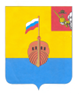 РЕВИЗИОННАЯ КОМИССИЯ ВЫТЕГОРСКОГО МУНИЦИПАЛЬНОГО РАЙОНА162900, Вологодская область, г. Вытегра, пр. Ленина, д.68тел. (81746)  2-22-03,  факс (81746) ______,       e-mail: revkom@vytegra-adm.ruЗАКЛЮЧЕНИЕпо результатам экспертизы проекта постановления Администрации Вытегорского муниципального района   «О внесении изменений в муниципальную программу «Совершенствование муниципального управления в Вытегорском муниципальном районе на 2021-2025 годы»17.05.2022 г.                                                                                                          г. ВытеграЗаключение Ревизионной комиссии Вытегорского муниципального района на проект постановления Администрации Вытегорского муниципального района подготовлено в соответствии с требованиями Бюджетного кодекса Российской Федерации, Положения о Ревизионной комиссии Вытегорского муниципального района.   Основание для проведения экспертизы: пункт 2 статьи 157 Бюджетного кодекса Российской Федерации, пункт 7 части 2 статьи 9 Федерального закона от 07.02.2011 № 6-ФЗ «Об общих принципах организации и деятельности контрольно-счетных органов субъектов Российской Федерации и муниципальных образований», Положение о Ревизионной комиссией Вытегорского муниципального района, утвержденное Решением Представительного Собрания Вытегорского муниципального района № 458 от 30.09.2021г.  Цель экспертизы: -подтверждение полномочий по установлению (изменению) расходного обязательства, подтверждение обоснованности размера расходного обязательства, установление экономических последствий принятия нового либо изменения действующего расходного обязательства для бюджета муниципального образования.  Основными задачами экспертизы являются:-анализ системы финансирования, оценки эффективности и контроля муниципальной программы.Предметом экспертизы является проект муниципальной программы, а также расчеты финансовых ресурсов и обоснования программных мероприятий.Объектом экспертизы является: ответственный исполнитель муниципальной программы – Управление делами Администрации Вытегорского муниципального района.6. Порядок проведения экспертизы: экспертиза проекта нормативно – правового акта муниципальной программы  осуществлялась с учетом предусмотренного  порядка, разработки, реализации и оценки эффективности реализации муниципальных программ Вытегорского муниципального района, утвержденного постановлением Администрации Вытегорского муниципального района  от 08.05.2018  № 586 «Об утверждении порядка разработки, реализации и оценки эффективности реализации муниципальных программ Вытегорского муниципального района»,  в соответствии со статьёй 179 Бюджетного кодекса Российской Федерации.7. Экспертиза проведена Председателем Ревизионной комиссии ВМР  Зелинской Н.В.Проект программы поступил в Ревизионную комиссию без сопроводительного письма.Согласно статьи 179 Бюджетного кодекса Российской Федерации муниципальные программы утверждаются местной администрацией муниципального образования. Сроки реализации муниципальных программ определяются местной администрацией муниципального образования в устанавливаемом порядке. Порядок принятия решений о разработке муниципальных программ, формирования и реализации устанавливается муниципальным правовым актом местной администрации муниципального образования. Объем бюджетных ассигнований на финансовое обеспечение реализации муниципальных программ утверждается решением о бюджете по соответствующей каждой программе целевой статье расходов бюджета. Муниципальные программы, предлагаемые к реализации начиная с очередного финансового года, а также изменения в ранее утвержденные программы, подлежат утверждению в сроки, установленные местной администрацией. Представительные органы муниципальных образований вправе осуществлять рассмотрение проектов муниципальных программ и предложений о внесении изменений в муниципальные программы в порядке, установленном нормативными правовыми актами представительных органов муниципальных образований. Государственные (муниципальные) программы подлежат приведению в соответствие с законом (решением) о бюджете не позднее трех месяцев со дня вступления его в силу.В целях реализации положений статьи 179 Бюджетного Кодекса Российской Федерации принято постановление Администрации Вытегорского муниципального района от 08.05.2018  № 586 «Об утверждении порядка разработки, реализации и оценки эффективности реализации муниципальных программ Вытегорского муниципального района».      Проект постановления Администрации Вытегорского муниципального района «О внесении изменений в муниципальную программу «Совершенствование муниципального управления в Вытегорском муниципальном районе на 2021-2025 годы» предлагает внести изменения в объем финансирования реализации мероприятий обеспечивающих совершенствование системы муниципального управления в  Вытегорском районе. Объем финансирования предлагаемой программы приводится в соответствие с решением Представительного собрания Вытегорского муниципального района от 13.12.2021 № 500 «О районном бюджете на 2022 год и плановый период 2023 и 2024 годов» (с последующими изменениями).      Представленный на экспертизу проект постановления о внесении изменений в Программу соответствует Порядку разработки и реализации программ утвержденному Постановлением Администрации  Вытегорского муниципального района от 08 мая 2018 года № 586 «Об утверждении Порядка разработки, реализации и оценки эффективности реализации муниципальных программ Вытегорского муниципального района».Муниципальная программа предусматривает реализацию 4 подпрограмм, которые направлены на достижение общей цели и задач муниципальной программы. Объем финансирования муниципальной программы предусмотренный проектом постановления соответствует параметрам принятых решений Представительного собрания Вытегорского муниципального района и составит в 2022 году после уточнения 59077,1 тыс.рублей (-250,4 тыс.рублей или -0,4% к ранее утвержденным значениям).Проектом постановления внесены изменения в объем финансирования подпрограмм:1.	Подпрограмма 1«Совершенствование муниципальной службы в Вытегорском муниципальном районе на 2021 – 2025 годы" финансирование сокращено  на  726,4 тыс.рублей или на 0,5 % в том числе в 2022 году на 242,1 тыс.рублей.2.	Подпрограмма 3 «Информатизация органов местного самоуправления Вытегорского муниципального района на 2021 – 2025 годы» сокращение составит 8,3 тыс.рублей (-0,05 %), в том числе в 2022 году 8,3 тыс.рублей.Проектом постановления вносятся соответствующие изменения в паспорта и приложения подпрограмм.Проект постановления не предполагает внесение изменения в ожидаемые результаты реализации программы.Целевые показатели программы, и подпрограмм предусмотренные программой, позволяют определить степень достижения цели программы и подпрограмм, а также  решения поставленных задач. Программой предусмотрена положительная динамика достижения всех целевых показателей.      Подпрограммами для достижения поставленной муниципальной программой цели предусмотрено реализация 8 Основных мероприятий, которые соответствуют целям и задачам муниципальной программы.Анализируя обоснованность и достоверность (реалистичность) объёма ресурсного обеспечения муниципальной программы, Ревизионная комиссия ВМР пришла к выводу, что реализация мероприятий программы в 2021 – 2025 годах будет осуществляться за счет собственных средств районного бюджета, за счет средств областного бюджета и бюджетов поселений.Объем ресурсного обеспечения муниципальной программы рассчитан на основе фактического исполнения мероприятий за отчетный период и сложившейся потребности т.е. обоснованно и достоверно (реалистично). Выводы и предложения.          Представленный проект постановления Администрации Вытегорского муниципального района «О внесении изменений в муниципальную программу «Совершенствование муниципального управления в Вытегорском муниципальном районе на 2021-2025 годы» соответствует требованиям Федерального закона № 131-ФЗ от 06.10.2003 «Об общих принципах организации местного самоуправления в Российской Федерации» и Бюджетного кодекса Российской Федерации.    Представленный на экспертизу проект постановления о внесении изменений в Программу соответствует Порядку разработки и реализации программ утвержденному Постановлением Администрации  Вытегорского муниципального района от 08 мая 2018 года № 586 «Об утверждении Порядка разработки, реализации и оценки эффективности реализации муниципальных программ Вытегорского муниципального района».Председатель Ревизионной комиссии                                                                                            Н.В.Зелинская    